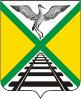  СОВЕТ МУНИЦИПАЛЬНОГО РАЙОНА«ЗАБАЙКАЛЬСКИЙ РАЙОН»РЕШЕНИЕпгт. Забайкальск 24 апреля 2024 года                                                                                    №  247О трудоустройстве в приоритетном порядке отдельных категорий граждан на территории муниципального района «Забайкальский район»Во исполнение пункта 4 постановления Губернатора Забайкальского края от 7 сентября 2023 года № 64 «О трудоустройстве в приоритетном порядке отдельных категорий граждан», руководствуясь статьей 24 Устава муниципального района «Забайкальский район», в целях содействия в трудоустройстве в приоритетном порядке отдельных категорий граждан Совет муниципального района «Забайкальский район» решил:1. Органам местного самоуправления муниципального района «Забайкальский район»), организациям, подведомственным органам местного самоуправления муниципального района «Забайкальский район» обеспечить в приоритетном порядке трудоустройство лиц, которые:1) являются ветеранами боевых действий, принимавшими участие (содействовавшими выполнению задач) в специальной военной операции 
на территориях Донецкой Народной Республики, Луганской Народной Республики и Украины с 24 февраля 2022 года, на территориях Запорожской области и Херсонской области с 30 сентября 2022 года, уволенными с военной службы (службы, работы);2) являются лицами, принимавшими в соответствии с решениями органов государственной власти Донецкой Народной Республики, Луганской Народной Республики участие в боевых действиях в составе Вооруженных Сил Донецкой Народной Республики, Народной милиции Луганской Народной Республики, воинских формирований и органов Донецкой Народной Республики 
и Луганской Народной Республики начиная с 11 мая 2014 года;3) являются лицами, принимавшими участие в специальной военной операции на территориях и в сроки, указанные в подпунктах 1 и 2 настоящего пункта, в составе частных военных компаний.2. Рекомендовать юридическим лицам, включая некоммерческие организации, и индивидуальным предпринимателям, осуществляющим деятельность на территории муниципального района «Забайкальский район» обеспечить в приоритетном порядке трудоустройство лиц, указанных в пункте 1 настоящего решения.3. Настоящее решение вступает в силу на следующий день после дня его официального опубликования (обнародования).4. Опубликовать (обнародовать) настоящее решение в порядке, установленном Уставом муниципального района «Забайкальский район» и разместить на официальном сайте муниципального района «Забайкальский район» в информационно-телекоммуникационной сети «Интернет» www.zabaikalskadm.ruГлава муниципального района«Забайкальский район»							            А.В. Мочалов